DOSSIER DE CANDIDATURE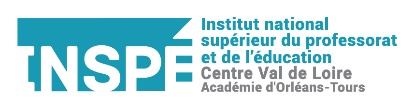 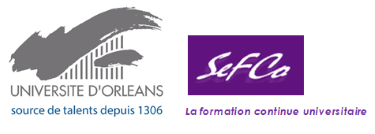  Année universitaire 2021-2022
 FORMATION ET CERTIFICATION C2I2EPIÈCES A JOINDRE 
Un curriculum vitae actualiséUne photocopie du diplôme le plus élévé1 photo d’identité récente en couleur (à coller sur ce dossier).
Ce dossier dûment complété devra être retourné prioritairement par mail aux adresses suivantes :rosia.kwaluh@univ-orleans.fr et claire.daviau@univ-orleans.fr Ou par courrier si vous n’avez pas d’autre possibilité, date de la poste faisant foi à l’adresse suivante :le lundi 7 janvier 2022 au plus tard.La demande de candidature est une pré-inscription et ne constitue pas une inscription définitive.
Je déclare sur l'honneur que les renseignements communiqués ci-dessus sont exacts.A _________________________ , le _____________________*OPCO : Opérateur de Compétences organisme agréé par l'État chargé d’accompagner la formation professionnelleIdENTITÉIdENTITÉIdENTITÉIdENTITÉIdENTITÉIdENTITÉIdENTITÉIdENTITÉIdENTITÉIdENTITÉIdENTITÉIdENTITÉMadame  Madame  Monsieur  Monsieur  Numéro de sécurité sociale  |_|_|_|_|_|_|_|_|_|_|_|_|_|  |_|_| Numéro de sécurité sociale  |_|_|_|_|_|_|_|_|_|_|_|_|_|  |_|_| Numéro de sécurité sociale  |_|_|_|_|_|_|_|_|_|_|_|_|_|  |_|_| Numéro de sécurité sociale  |_|_|_|_|_|_|_|_|_|_|_|_|_|  |_|_| Numéro de sécurité sociale  |_|_|_|_|_|_|_|_|_|_|_|_|_|  |_|_| Numéro de sécurité sociale  |_|_|_|_|_|_|_|_|_|_|_|_|_|  |_|_| Numéro de sécurité sociale  |_|_|_|_|_|_|_|_|_|_|_|_|_|  |_|_| Numéro de sécurité sociale  |_|_|_|_|_|_|_|_|_|_|_|_|_|  |_|_| Numéro de sécurité sociale  |_|_|_|_|_|_|_|_|_|_|_|_|_|  |_|_| Numéro de sécurité sociale  |_|_|_|_|_|_|_|_|_|_|_|_|_|  |_|_| Numéro de sécurité sociale  |_|_|_|_|_|_|_|_|_|_|_|_|_|  |_|_| Numéro de sécurité sociale  |_|_|_|_|_|_|_|_|_|_|_|_|_|  |_|_| Nom d’usage Nom d’usage Nom d’usage Nom d’usage Nom d’usage Nom d’usage Nom d’usage Nom marital Nom marital Nom marital Nom marital Nom marital Nom marital Nom marital Prénom Prénom Prénom Prénom Prénom Prénom Prénom Date et lieu de naissance  |_|_|_|_|_|_|_|_| àDate et lieu de naissance  |_|_|_|_|_|_|_|_| àDate et lieu de naissance  |_|_|_|_|_|_|_|_| àDate et lieu de naissance  |_|_|_|_|_|_|_|_| àDate et lieu de naissance  |_|_|_|_|_|_|_|_| àDate et lieu de naissance  |_|_|_|_|_|_|_|_| àDate et lieu de naissance  |_|_|_|_|_|_|_|_| àDate et lieu de naissance  |_|_|_|_|_|_|_|_| àDate et lieu de naissance  |_|_|_|_|_|_|_|_| àDate et lieu de naissance  |_|_|_|_|_|_|_|_| àDate et lieu de naissance  |_|_|_|_|_|_|_|_| àDate et lieu de naissance  |_|_|_|_|_|_|_|_| àNationalité :Nationalité :Nationalité :Nationalité :Nationalité :Nationalité :Nationalité :Nationalité :Nationalité :Nationalité :Nationalité :Nationalité :Célibataire       Marié(e)      Autre   Célibataire       Marié(e)      Autre   Célibataire       Marié(e)      Autre   Célibataire       Marié(e)      Autre   Célibataire       Marié(e)      Autre   Célibataire       Marié(e)      Autre   Nombre d’enfants Nombre d’enfants Nombre d’enfants Nombre d’enfants Nombre d’enfants Nombre d’enfants COORDONNÉESCOORDONNÉESCOORDONNÉESCOORDONNÉESCOORDONNÉESCOORDONNÉESCOORDONNÉESCOORDONNÉESCOORDONNÉESCOORDONNÉESCOORDONNÉESCOORDONNÉESAdresseAdresseAdresseN° appartementN° appartementCode postal|_|_|_|_|_||_|_|_|_|_||_|_|_|_|_||_|_|_|_|_|Commune Commune Commune Commune Commune TéléphoneAdresse mailAdresse mailAdresse mailDEMANDE D’INSCRIPTION  POUR :                                                                                                               RÉponSE OUI/NONDEMANDE D’INSCRIPTION  POUR :                                                                                                               RÉponSE OUI/NONLa certification C2i2e uniquementLa préparation à la certification et la certification au C2i2eINSCRIPTION A UN CONCOURS EN 2020/2021Si oui,  Intitulé DIPLÔMES (Joindre le justificatif DU diplôme LE PLUS ÉLEVÉ)DIPLÔMES (Joindre le justificatif DU diplôme LE PLUS ÉLEVÉ)Année d’obtentionIntituléSTATUTSTATUTSTATUTSTATUTSTATUTSTATUTSalarié  Salarié  Demandeur d’emploi       Autre (Précisez)  Demandeur d’emploi       Autre (Précisez)  ACTIF DU SECTEUR PRIVÉ/ agent DES fonctionS publiqueSACTIF DU SECTEUR PRIVÉ/ agent DES fonctionS publiqueSACTIF DU SECTEUR PRIVÉ/ agent DES fonctionS publiqueSACTIF DU SECTEUR PRIVÉ/ agent DES fonctionS publiqueSACTIF DU SECTEUR PRIVÉ/ agent DES fonctionS publiqueSACTIF DU SECTEUR PRIVÉ/ agent DES fonctionS publiqueSPoste actuelPoste actuelPoste actuelDepuis leDepuis leDepuis leContact employeurContact employeurContact employeurTéléphoneTéléphoneTéléphoneAdresse de l’employeurAdresse de l’employeurAdresse de l’employeurAdresse de l’employeurAdresse de l’employeurAdresse de l’employeurSiret de l’entrepriseSiret de l’entrepriseSiret de l’entrepriseSiret de l’entrepriseSiret de l’entrepriseSiret de l’entrepriseCode postal|_|_|_|_|_||_|_|_|_|_|Commune :Commune :Secteur d’activité :      Public         Privé          Autres  Secteur d’activité :      Public         Privé          Autres  Secteur d’activité :      Public         Privé          Autres  Secteur d’activité :      Public         Privé          Autres  Secteur d’activité :      Public         Privé          Autres  DEMANDEUR D’EMPLOIDEMANDEUR D’EMPLOIDEMANDEUR D’EMPLOIDEMANDEUR D’EMPLOIDEMANDEUR D’EMPLOIDEMANDEUR D’EMPLOIAdresse Pôle EmploiAdresse Pôle EmploiAdresse Pôle EmploiAdresse Pôle EmploiAdresse Pôle EmploiAdresse Pôle EmploiDate d’inscription   |_|_|_|_|_|_|_|_|Date d’inscription   |_|_|_|_|_|_|_|_|Date d’inscription   |_|_|_|_|_|_|_|_|Identifiant    |_|_|_|_|_|_|_|_|Identifiant    |_|_|_|_|_|_|_|_|Ouverture des droits   |_|_|_|_|_|_|_|_|Ouverture des droits   |_|_|_|_|_|_|_|_|Ouverture des droits   |_|_|_|_|_|_|_|_|Date de fin de droits    |_|_|_|_|_|_|_|_|Date de fin de droits    |_|_|_|_|_|_|_|_|Poste précédentPoste précédentPoste précédentDurée Durée Financement de la formation Financement de la formation Financement de la formation Financement de la formation Financement de la formation Financement de la formation Par l’employeur    Par l’employeur    NomNomAdresseAdressePar un *OPCO       Par un *OPCO       NomNomAdresseAdresseAutofinancement  Pôle Emploi   Pôle Emploi   CPF    Montant : ……..     Nb d’heures : …..CPF    Montant : ……..     Nb d’heures : …..Autre (précisez)  CADRE RÉSERVÉ À L’ADMINISTRATIONCADRE RÉSERVÉ À L’ADMINISTRATIONCADRE RÉSERVÉ À L’ADMINISTRATIONCADRE RÉSERVÉ À L’ADMINISTRATIONDossier Complet   Incomplet        Pièces manquantes :Incomplet        Pièces manquantes :Dossier Recevable  Irrecevable        Motif :Irrecevable        Motif :